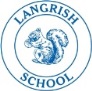 CONFIDENTIAL - PUPIL DATA CARD AND CONSENT FORMPlease fill in both sides of this formPlease fill in both sides of this formChild’s:Surname/family name: …………………………………………………………………………………………………………………………………………….All other names: ………………………………………………………………………………………………………………………………………………………Date of birth: …………………………………………………………………………………………………………………………………………………………..Address: ………………………………………………………………………………………………………………………………………………………………….……………………………………. Post code: …………………………………… Tel No: ……………………………………………………………………..Email addresses to be used for school to make contact: …………………………………………………………………………………………Any other email addresses you wish us to add: ………………………………………………………………………………………………………Child’s:Surname/family name: …………………………………………………………………………………………………………………………………………….All other names: ………………………………………………………………………………………………………………………………………………………Date of birth: …………………………………………………………………………………………………………………………………………………………..Address: ………………………………………………………………………………………………………………………………………………………………….……………………………………. Post code: …………………………………… Tel No: ……………………………………………………………………..Email addresses to be used for school to make contact: …………………………………………………………………………………………Any other email addresses you wish us to add: ………………………………………………………………………………………………………Ethnicity:  Preferred name: …………………………………………………Ethnicity: ……………………………………………………………Religion: …………………………………………………………….First language: …………………………………………………..Home language: ………………………………………………………………Country of birth: ……………………………………………………………..Nationality: ……………………………………………………………………..Service family: Yes/NoParent(s)/Guardian(s)/Carer(s): who share responsibility for the child:Full Name: …………………………………………………………………...Address (if not as above) ………………………………………………..…………………………………………………………………………………Place of work/contact: …………………………………………….………………………………………………………………..………………Daytime Tel No (& Ext): …………………………………………..Parent(s)/Guardian(s)/Carer(s): who share responsibility for the child:Full Name: …………………………………………………………………...Address (if not as above) ………………………………………………..…………………………………………………………………………………Place of work/contact: …………………………………………….………………………………………………………………..………………Daytime Tel No (& Ext): …………………………………………..Parent(s)/Guardian(s)/Carer(s): who share responsibility for the child:Full Name: …………………………………………………………………...Address (if not as above) ………………………………………………..…………………………………………………………………………………Place of work/contact: …………………………………………….………………………………………………………………..………………Daytime Tel No (& Ext): …………………………………………..Parent(s)/Guardian(s)/Carer(s): who share responsibility for the child:Full Name:  ……………………………………………………………………Address (if not as above) ………………………………………………………..………………………………………………………………………………………… Place of work/contact: …………………………………………………….    …………………………………………………………………………………………Daytime Tel No (& Ext): ……………………………………………………Parent(s)/Guardian(s)/Carer(s): who share responsibility for the child:Full Name:  ……………………………………………………………………Address (if not as above) ………………………………………………………..………………………………………………………………………………………… Place of work/contact: …………………………………………………….    …………………………………………………………………………………………Daytime Tel No (& Ext): ……………………………………………………Parent(s)/Guardian(s)/Carer(s): who share responsibility for the child:Full Name:  ……………………………………………………………………Address (if not as above) ………………………………………………………..………………………………………………………………………………………… Place of work/contact: …………………………………………………….    …………………………………………………………………………………………Daytime Tel No (& Ext): ……………………………………………………Emergency Contacts:Name:                                          Relationship:                                  Daytime Tel No (& Ext):                     Location of contact:1 …………………………………….       ………………………………………..          ……………………………………….           …………………………….2 …………………………………….       ………………………………………..          ……………………………………….           …………………………….Please ensure these are local contacts to telephone in case of an emergencyEmergency Contacts:Name:                                          Relationship:                                  Daytime Tel No (& Ext):                     Location of contact:1 …………………………………….       ………………………………………..          ……………………………………….           …………………………….2 …………………………………….       ………………………………………..          ……………………………………….           …………………………….Please ensure these are local contacts to telephone in case of an emergencyEmergency Contacts:Name:                                          Relationship:                                  Daytime Tel No (& Ext):                     Location of contact:1 …………………………………….       ………………………………………..          ……………………………………….           …………………………….2 …………………………………….       ………………………………………..          ……………………………………….           …………………………….Please ensure these are local contacts to telephone in case of an emergencyEmergency Contacts:Name:                                          Relationship:                                  Daytime Tel No (& Ext):                     Location of contact:1 …………………………………….       ………………………………………..          ……………………………………….           …………………………….2 …………………………………….       ………………………………………..          ……………………………………….           …………………………….Please ensure these are local contacts to telephone in case of an emergencyEmergency Contacts:Name:                                          Relationship:                                  Daytime Tel No (& Ext):                     Location of contact:1 …………………………………….       ………………………………………..          ……………………………………….           …………………………….2 …………………………………….       ………………………………………..          ……………………………………….           …………………………….Please ensure these are local contacts to telephone in case of an emergencyEmergency Contacts:Name:                                          Relationship:                                  Daytime Tel No (& Ext):                     Location of contact:1 …………………………………….       ………………………………………..          ……………………………………….           …………………………….2 …………………………………….       ………………………………………..          ……………………………………….           …………………………….Please ensure these are local contacts to telephone in case of an emergencyCustody and Court Orders: Is a Court Order in force for the child? Yes/NoIf yes please make an appointment to see the Head Teacher.Custody and Court Orders: Is a Court Order in force for the child? Yes/NoIf yes please make an appointment to see the Head Teacher.Custody and Court Orders: Is a Court Order in force for the child? Yes/NoIf yes please make an appointment to see the Head Teacher.Custody and Court Orders: Is a Court Order in force for the child? Yes/NoIf yes please make an appointment to see the Head Teacher.Custody and Court Orders: Is a Court Order in force for the child? Yes/NoIf yes please make an appointment to see the Head Teacher.Custody and Court Orders: Is a Court Order in force for the child? Yes/NoIf yes please make an appointment to see the Head Teacher.Schools attended (in order):Date of admissionDate of leavingDate of leavingSchool addressConsent for using images:  Occasionally we take photographs of children at our school.  These may be used in printed publications, as well as on our website or on project boards around the school.  We may also make recordings for school-to-school conferences, monitoring or other education use.  From time to time our school may be visited by the press.  Your child’s full name will never be used without your specific permission (i.e. for a special event press photograph)  To comply with the Data Protection Act 1998, we need your permission for these purposes, please indicate your preference below:May we use your child’s photograph on our website or printed publications that we produce for promotional purposes or display boards within the school?                                                                    (please circle answer)   YES/NOMay we record your child’s image (for nativity recordings or assemblies etc)?            (please circle answer)   YES/NOAre you happy for your child to appear in the press i.e. Year R whole class photo is taken annually with no child’s name                              (please circle answer)  YES/NO PLEASE NOTE THESE PERMISSIONS ARE VALID FOR 7 YEARS FROM THE DATE YOU SIGN IT, OR FOR THE PERIOD YOUR CHILD ATTENDS THE SCHOOL.  